Bewerbungsfrist für zulassungsfreie HSHL-Studiengänge verlängert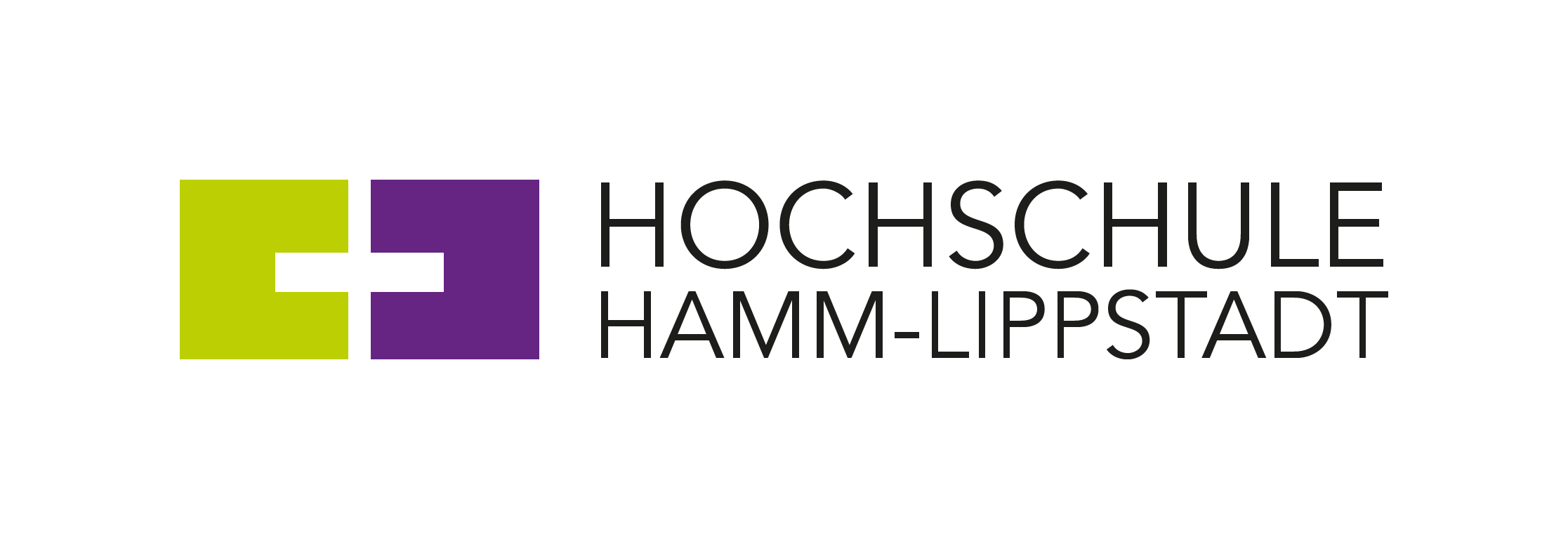 Die Hochschule Hamm-Lippstadt hat die Bewerbungsfrist für zulassungsfreie Bachelorstudiengänge verlängert. Noch bis zum 05.09.2022 haben Interessierte die Möglichkeit, sich direkt bei der Hochschule zu bewerben. Wenn alle Zulassungsvoraussetzungen gegeben sind, dann ist der Studienplatz sicher. Über www.hshl.de/online-anmeldung gelangen Interessierte zur Bewerbungsseite für die zulassungsfreien Studiengänge.Campus LippstadtAngewandte Informatik und Soziale MedienComputervisualistik und DesignMaterialdesign – Bionik und PhotonikMechatronikWirtschaftsingenieurwesenCampus HammBiomedizinische TechnologieEnergietechnik und RessourcenoptimierungIntelligent Systems DesignSport- und GesundheitstechnikNach erfolgreicher Bewerbung und Einschreibung startet die Vorlesungszeit am 19.09.2022. Ab dem 05.09.2022 finden Vorkurse und Orientierungsangebote auf den Campus der HSHL statt.Weitere Informationen:www.hshl.de/online-anmeldungÜber die Hochschule Hamm-Lippstadt:Die Hochschule Hamm-Lippstadt (HSHL) bietet innovative und interdisziplinäre Studiengänge aus den Bereichen Ingenieurwissenschaften, Naturwissenschaften, Informatik und Wirtschaft an. In 14 Bachelor- sowie zehn Masterstudiengängen qualifizieren sich an der HSHL derzeit 5600 Studierende praxisorientiert für den späteren Beruf. An den beiden Campus in Hamm und Lippstadt verfügt die Hochschule über modernste Gebäude und rund 15.000 Quadratmeter Laborfläche für zukunftsorientierte Lehre und Forschung. Für das rund 400-köpfige Team um Präsidentin Prof. Dr.-Ing. Kira Kastell und Kanzlerin Sandra Schlösser bilden besonders Toleranz, Chancengleichheit und Vielfalt die Grundlage für eine Arbeit, die nachhaltig zur gesellschaftlichen Entwicklung beiträgt.www.hshl.de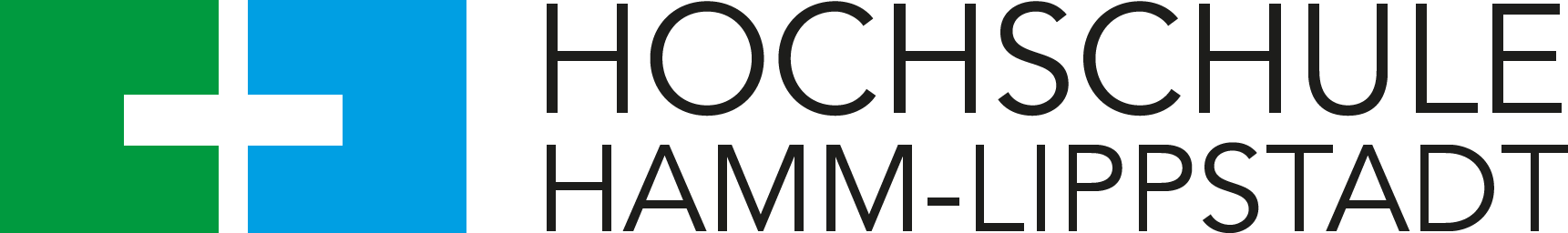 